Od:	xxxKomu:	xxxKopie:	xxxPředmět:	RE: Objednávka č. 3610003863Datum:	čtvrtek 14. dubna 2022 14:05:41Přílohy:	3610003863.pdf Plná moc.pdfDobrý den xxxv příloze Vám zasílám podepsanou Objednávku a Plnou moc. Děkuji a přeji pěkný den.S pozdravem xxxxxxxxxS&T CZ s.r.o.V Parku 2316/12 148 00 Praha 4 Česká republikaGSM: xxxXxxxxwww.sntcz.czFrom: xxxSent: Thursday, April 14, 2022 1:07 PMTo: xxxCc: xxxSubject: Objednávka č. 3610003863 Dobrý den,přílohou Vám zasíláme výše uvedenou objednávku.Vzhledem k povinnosti uveřejňovat veškeré smlouvy v hodnotě nad 50 tis. Kč bez DPH v Registru smluv vyplývající ze zákona č. 340/2015 Sb., Vás žádámeo potvrzení objednávky, a to nejlépe zasláním skenu objednávky podepsané za Vaši stranu osobou k tomu oprávněnou tak, aby bylo prokazatelnéuzavření smluvního vztahu. Uveřejnění v souladu se zákonem zajistí objednatel - Národní agentura pro komunikační a informační technologie, s.p.S pozdravem a přáním příjemného dnexxxxxx xxxxxxxxx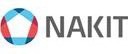 Národní agentura pro komunikační a informační technologie, s. p. Kodaňská 1441/46, 101 00 Praha 10 – Vršovice, Česká republika www.nakit.cz